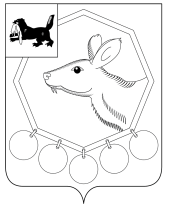 10.06.2021г. № 16/4РОССИЙСКАЯ ФЕДЕРАЦИЯИРКУТСКОЙ ОБЛАСТИМУНИЦИПАЛЬНОЕ ОБРАЗОВАНИЕ«БАЯНДАЕВСКИЙ РАЙОН»ДУМАРЕШЕНИЕО ПРИСВОЕНИИ ПОЧЕТНОГО ЗВАНИЯ «ПОЧЕТНЫЙ ГРАЖДАНИН БАЯНДАЕВСКОГО РАЙОНА»Рассмотрев рекомендации общественного Совета по наградам при мэре муниципального образования «Баяндаевский район» о присвоении почетного звания  «Почетный гражданин Баяндаевского района», руководствуясь  ч.2 ст. 15.1 Федерального закона от 06.10.2003г. № 131-ФЗ «Об общих принципах организации местного самоуправления в Российской Федерации», ст. ст. 27,47 Устава муниципального образования «Баяндаевский район», Положением о присвоении почетных званий Баяндаевского района гражданам РФ, утвержденным решением Думы МО «Баяндаевский район» от 28.04.2021г. № 14/3,ДУМА РЕШИЛА:1. За многолетний добросовестный труд и в связи с празднованием 80-летия со дня образования МО «Баяндаевский район», присвоить почетное звание «Почетный гражданин Баяндаевского района»:1.1. Малгатаеву Юрию Алексеевичу – депутату Думы муниципального образования «Баяндаевский район».1.2. Батхаеву Владимиру Андреевичу – председателю Совета ветеранов МО «Баяндаевский район»1.3. Алажинову Марку Степановичу – ветерану труда;1.4. Гуревской Валентине Васильевне – ветерану труда.2. Администрации МО «Баяндаевский район»:2.1. Обеспечить:– торжественный прием вышеуказанным гражданам с вручением знака       отличия и удостоверения «Почетный гражданин Баяндаевского района»;- предоставление льгот, предусмотренных в связи с присвоением звания «Почетный гражданин Баяндаевского района».3.  Внести имена граждан в Книгу Почетных граждан Баяндаевского района.4. Настоящее решение подлежит   опубликованию в газете «Заря» и размещению на официальном сайте МО «Баяндаевский район» в информационно - телекоммуникационной сети «Интернет».Председатель Думы МО «Баяндаевский район»В.Т. ЕликовМэр МО «Баяндаевский район»А.П. Табинаев